          TORNEO INTERBARRIOS   2023 / 2024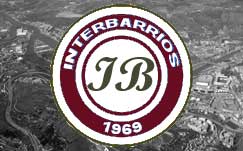 Acta oficial de la Jornada 17 celebrada el 25 de febrero de 20241.- ResultadosTorneo Clausura2.- Clasificación3.- Próxima jornada ( 3 marzo 2024)          Torneo Clausura 4.- Tarjetas y sanciones de la jornada8 40amarilla a el (los) número (s) de licencia: 21. 23. 27.roja a Leonel Cruz por estar en el banquillo e incluso saltar al campo estando sancionado como jugador y como delegado.Se le sanciona con 4 partidos más como delegado (pasan a ser 14 partidos) y 24 euros de multa.Zabalaamarilla a el (los) número (s) de licencia: .Kokyamarilla a el (los) número (s) de licencia: 6, 17, 22, 24, 25.Unireaamarilla a el (los) número (s) de licencia: .La Perla del Oesteamarilla a el (los) número (s) de licencia: 8, 26.                                      San Agustínamarilla a el (los) número (s) de licencia: 17, 21.Tartangaamarilla a el (los) número (s) de licencia: 2.Pindepaamarilla a el (los) número (s) de licencia: .La Sedeamarilla a el (los) número (s) de licencia: .Atlantic Islesamarilla a el (los) número (s) de licencia: 3, 5, 15, 24.Cafeterosamarilla a el (los) número (s) de licencia: 5, 27.Yepronoramarilla a el (los) número (s) de licencia: .5.- SancionesNo podrán jugar el próximo domingo los siguientes jugadores / entrenadores:6.- Fichas y Actas.Todos los equipos deberán entregar a la Junta Directiva dos juegos del nuevo modelo de Fichas incluyendo el número de licencia, el nuevo texto, fotografía reciente de cada jugador, sus datos así como su firma.Una vez sellados, uno de los ejemplares se devolverá a cada equipo y servirá para acreditar a los jugadores participantes.Rogamos el estricto cumplimiento en este asunto a fin de evitar problemas que puedan surgir en casos de reclamaciones de otros equipos.Excepcionalmente, se permitirá la utilización de las Fichas de la temporada anterior durante las 3 primeras jornadas del Torneo.Todos los equipos deben tener sus Fichas de la web debidamente cumplimentadas (datos de cada jugador, nº de licencia y dorsal) que deben coincidir con el Acta que se entrega cada domingo al árbitro.El incumplimiento de esta obligación conlleva la sanción oportuna así como la posibilidad de que se aplique “alineación indebida”.Por ese motivo se ruega a todos los delegados se ocupen de mantener actualizadas las Fichas.El nuevo modelo de Acta, con anverso y reverso, que se debe utilizar está a disposición de todos los equipos en la web del Torneo.Cada equipo tiene obligación de presentar, debidamente cumplimentado, al árbitro el Acta antes del comienzo del encuentro, bien entendido que esta obligación se tiene que cumplir elaborándolo incluso a mano, no eximiendo de esta obligación a ningún equipo el que no se pueda sacar directamente de la web.También deberán entregarse las Fichas de los jugadores al árbitro antes del inicio del encuentro para que, si fuera necesario, se pudiese identificar a algún participante.Las fichas serán recogidas por el representante del equipo tras firmar el Acta al acabar el partido. 7.- Pagos a realizar.La cuota para esta temporada será de 1.500 euros para los equipos que venían participando desde años anteriores, salvo Cafeteros que, al ser su segunda temporada en el Torneo no tiene bonificación alguna y debe pagar 700 euros adicionales esta temporada y la siguiente para equipararse al saldo inicial de cada equipo en el momento de su ingreso en el Torneo. Los equipos nuevos deberán pagar la cantidad total de 2.900 euros debido a que no tienen bonificación con cargo al remanente y además deben pagar, durante cada una de las primeras 3 temporadas, la cantidad de 800 euros como “Cuota de incorporación” para que, al finalizar este periodo, alcancen los mismos derechos que los equipos antiguos.El calendario de pagos se acompaña más abajo.Igualmente, el importe de las multas pendientes de la temporada anterior  debe pagarse antes del 3 de octubre de 2023.Los equipos nuevos tiene además que pagar la “Cuota de incorporación” derivada de que durante tres temporadas deben equilibrar su saldo con el del resto de los equipos participantes en el Torneo.Por ello se ha establecido para ellos, las siguientes cantidades adicionales a la cuota general de esta temporada:- XXXXX: 800,00 euros (cada una de las temporadas 2023/24, 2024/25 y 2025/26).Los plazos de pago se han indicado al propio equipo estando sujetos a los plazos definidos para todos los equipos en el calendario general de pagos acordados en la reunión general.El calendario de pagos será por tanto:Se recuerda que cada semana de retraso se sancionará con una multa por importe del 4% semanal de la deuda pendiente y a partir de la tercera semana de retraso se podrá expulsar al equipo del Torneo.8.- Pagos de cuotas pendientes a esta fecha.     Son los siguientes, incluyendo las cuotas y las multas del 4º trimestre 2023:Por cada lunes siguiente las cantidades pendientes serán incrementadas por la multa correspondiente a su retraso.En cuanto se superen dos semanas con deuda pendiente se podrá suspender la participación de un equipo hasta solucionarlo.9.- Multas deportivas del trimestre oct-dic 2023.     Se deben pagar antes del 23-1-2024 y son las siguientes:    A partir de la fecha límite de pago, esa deuda tendrá el mismo procedimiento que los pagos de cuotas en cuanto a recargos por demora y si supera las dos semanas adicionales la suspensión del equipo en tanto dure el impago.  				---------- 00000 ----------EquiposEquiposEquiposEquiposSan Agustín0Tartanga4La Perla del Oeste28 402La Sede1Zabala4Yepronor1Pindepa5Koky0Unirea1Atlantic Isles2Cafeteros3PuestoEquipoPartidosPartidosPartidosPartidosGolesGolesPuntosPuestoEquipojugganempperFavorContraPuntos1Pindepa22009362Tartanga22007163Zabala22006164La Perla del  Oeste211054458 4021103246Unirea21013337Cafeteros21013338La Sede20113619Yepronor201137110Atlantic Isles200247011Koky200214012San Agustín2002060CampoHoraEquiposEquiposArteaga9TartangaZabalaArrankudiaga98 40KokyLa Arboleda9CafeterosYepronorArrankudiaga11La Perla del OesteAtlantic IslesLa Arboleda11UnireaSan AgustínEtxebarri9PindepaLa SedeJugador / entrenadorEquipoSancionado sin jugar durante las fechas siguientes (ambas incluidas)Sancionado sin jugar durante las fechas siguientes (ambas incluidas)ObservacionesJugador / entrenadorEquipoinicialfinalObservacionesDiego López Torres 
(nº 21)Zabala15-1-202330-6-2024Se le sanciona con 32 partidos de suspensión, 48 euros de multa y el coste de solucionar la rotura de la correa del reloj del árbitro por agredirle.Acta del 18-12-2022Marcos Mendoza Trujillo (nº 2)San Agustín14-5-202330-6-2024Se le sanciona con 32 partidos de suspensión y 48 euros de multa por propinar un puñetazo a un contrario que había cometido una falta sobre un compañero suyo.Acta del 7-5-2023Aziz Erroumani(nº 3)Pindepa14-5-202330-6-2027Se le suspende la ficha a perpetuidad y se le multa con 48 euros por golpear al árbitro con el balón, cagarse en su puta madre y seguir ofendiéndole tras ser expulsado. Incluso tras el partido, espera al árbitro para gritarle e insultarle nuevamente.Acta del 7-5-2023Mihai Eduard Marian (nº 27)Unirea26-11-202330-6-2025Se le sanciona con 42 partidos de suspensión y 48 euros de multa por agarrar al árbitro por el cuello y hombro, proferir insultos graves durante la incidencia y minutos posteriores.Acta del 26-11-2023 Efrain Corazón Galeano (nº 10)8 4014-1-20242-3-2025Se le sanciona con 32 partidos de suspensión y 48 euros de multa por agresión a un contrario.Acta del 17-12-2023Aitor Rivas Torres (nº 19)La Sede14-1-202419-1-2025Se le sanciona con 25 partidos de suspensión y 48 euros de multa por repeler a puñetazos una agresión previa de un contrario.Acta del 17-12-2023Damián Catalin (delegado)Unirea3-12-20233-3-2024Se le sanciona con 10 partidos de suspensión en su responsabilidad  como delegado y 48 euros de multa por su actuación tras el partido Yepronor-Unirea del 26-11-2023.Acta del 26-11-2023Claudiu Marian Dumitru (nº 10)Unirea28-1-2024PerpetuidadSe le sanciona a perpetuidad y 48 euros de multa por amenazar de muerte al árbitro y escupirle en la cara posteriormente.Acta del 21-1-2024Adrian Ionut Grigore (delegado)Unirea28-1-20243-3-2024Se le suspende como delegado por 6 partidos y multa de 24 euros por no evitar / reducir la incidencia habida,
Acta del 21-1-2024Maymoune El Bourkhissi (num. 9)Yepronor28-1-20243-3-2024Se le suspende por 6 partidos y multa de 48 euros por lanzar un puñetazo.Acta del 21-1-2024Rubén Darío Herrera Ramírez (delegado)Cafeteros11-2-202417-3-2024Se le sanciona con 6 partidos y 24 euros de multa como delegado por protestas al árbitro.Acta del 4-2-2024 Jordy Mauricio Saavedra Chitán (num. 18)Cafeteros11-2-202431-3-2025Se le sanciona con 32 partidos y 48 euros de multa por dar un puñetazo.Acta del 4-2-2024Santiago Ortega Gil (num. 12)8 4011-2-20245-5-2024Se le sanciona con 12 partidos de suspensión y 24 euros de multa por enfrentamiento con un contrario.Acta del 4-2-2024 revisado el 21-2-2024Leonel Cruz (num.17)8 4025-2-202419-5-2024Se le sanciona, de manera cautelar, con 12 partidos de suspensión y 48 euros de multa por dar un manotazo, agarrarse y encararse con un contrario.Además se le sanciona con 10 partidos de suspensión y 24 euros de multa en su responsabilidad de Delegado por no haber advertido al árbitro de su error al imputar la incidencia a otro jugador . Acta del 18-2.2024Andrés Felipe Triviño Gil (num.4)Cafeteros25-2-202419-5-2024Se le sanciona, de manera cautelar, con 12 partidos de suspensión y 48 euros de multa por dar una patada, agarrarse y encararse con un contrario.Acta del 18-2.2024Julián Alberto Rojas Arango (num. 3)Cafeteros25-2-20243-3-2024Se le suspende por 2 partidos y 12 euros de multa por agarrar al árbitro del brazo. Acta del 18-2-2024José Ortiz (num. 23)8 403-3-20243-3-2024Se le sanciona con un partido de suspensión por acumulación de tarjetas amarillas.fechaCantidad acumulada que cada equipo debe llevar pagada (sin incluir multas)Cantidad acumulada que cada equipo debe llevar pagada (sin incluir multas)fechaEquipos nuevos (Cafeteros)Resto de equiposPara el día9-10-2023600 euros300 eurosPara el día6-11-20231.200 euros700 eurosPara el día11-12-20231.700 euros1.100 eurosPara el día15-1-20242.100,00 €1.400 eurosPara el día5-2-20242.300,00 €1.500 eurosEquipoImporte pendiente (1)Cafeteros267,17 €8 40324,78 €Unirea288,85 €San Agustín43,33 €La Perla del Oeste50,06 €EquipoTarjetas amarillasTarjetas amarillasMultas por tarjetas rojas y sancionesTotal deuda trimestreEquiponúmero		multa Multas por tarjetas rojas y sancionesTotal deuda trimestre8 401624,00 €72,00 €96,00 €Atlantic Isles1115,75 €15,75 €Cafeteros2030,00 €12,00 €42,00 €Koky1725,50 €24,00 €49,50 €La Perla del Oeste2537,50 €24,00 €61,50 €La Sede1928,50 €48,00 €76,50 €Pindepa2233,00 €33,00 €San Agustín1725,50 €24,00 €49,50 €Tartanga1319,50 €19,50 €Unirea3349,50 €132,00 €181,50 €Yepronor1522,50 €24,00 €46,50 €Zabala2233,00 €33,00 €